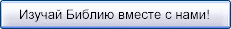 <a href="http://volgograd1.esd-sda.org/"><img alt="" height="29" id="Image2_img" src="http://3.bp.blogspot.com/-aSIzphaNsAg/UeLmFyxXFuI/AAAAAAAAAL8/U2ShlZfCCBQ/s1600/%25D0%25BA%25D0%25BD%25D0%25BE%25D0%25BF%25D0%25BA%25D0%25B0.gif" width="231"></a>